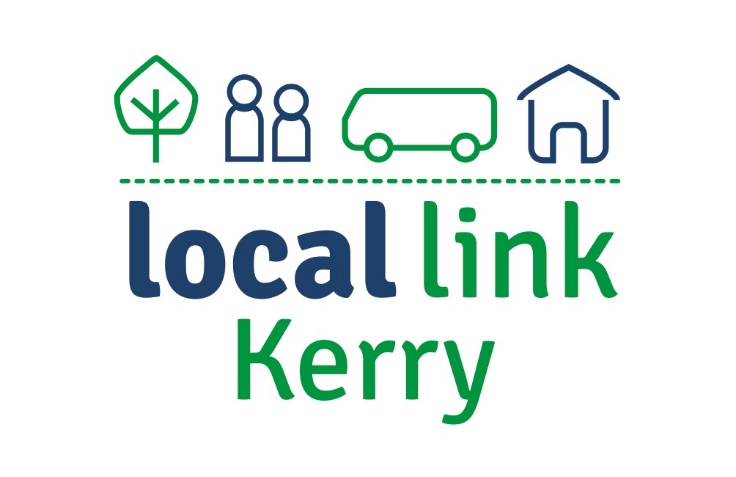 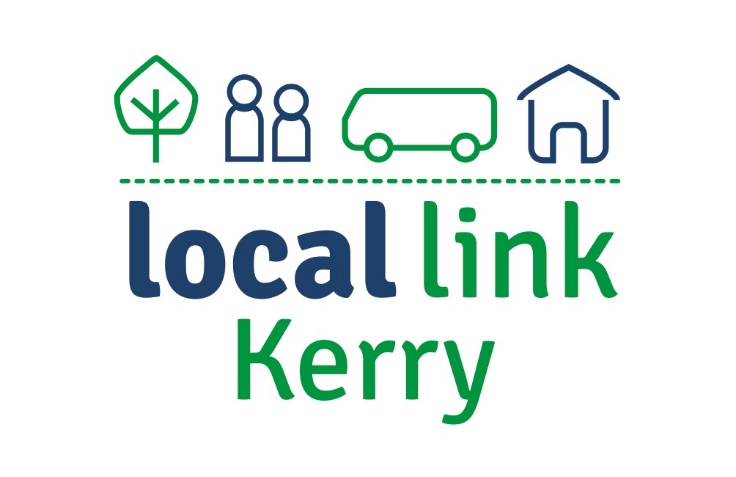 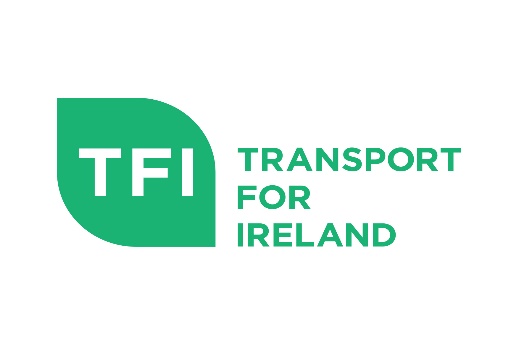 Monday 23th December Tuesday 24th DecemberWednesday 25th December - Christmas Day Thursday 26th December – St Stephen’s Day Friday 27th DecemberSaturday 28th December Sunday 29th December Monday 30th December Tuesday 31st December – New Year’s Eve Wednesday 1st January 2020 – New Year’s Day **Please note on Wednesday 1st January 2020 – R285 Waterville, Caherciveen, Glenbeigh to Killorglin will operate to the Sunday Schedule.**Thursday 2nd January 2020  All Services will return as normal on Friday 3rd January 2020.Transport to the following Organisations / FacilitiesService NameNormal Day of Travel Day of Travel over Christmas R13 Inch – Castlemaine - TraleeMonday, 23th December 2019Monday, 23th December 2019R22 Kerryhead – Ballyheigue - Ardfert - TraleeMonday, 23th December 2019Monday, 23th December 2019R32 Beaufort – Fossa – Listry – Milltown – Castlemaine - TraleeMonday, 23th December 2019Monday, 23rd December 2019R49 Brandon Point – Cloghane – Castlegregory – Camp – Derrymore - TraleeMonday, 23th December 2019Monday, 23th December 2019R59b Derrymore – Blennerville - TraleeMonday, 23th December 2019Monday, 23th December 2019Route 283 Currans – Currow - Kerry Airport – Farranfore – Firies – Ballyfinnane – Farmers Bridge - TraleeMonday, 23th December 2019Monday, 23th December 2019Route 285 Waterville – Caherciveen - Glenbeigh - KillorglinMonday, 23th December 2019Monday, 23th December 2019Route 287b Dromid - Ballinskelligs - CaherciveenMonday, 23th December 2019Monday, 23th December 2019Route 950 Abbeyfeale - Duagh - ListowelMonday, 23th December 2019Monday, 23th December 2019Service NameNormal Day of Travel Day of Travel over Christmas C401 Scartaglin - CastleislandTuesday, 24th December 2019Monday, 23rd December 2019R2 Currow – Farranfore – Firies – Ballyfinnane - TraleeTuesday, 24th December 2019Monday, 23rd December 2019  R15 Lixnaw - Abbeydorney – TraleeTuesday, 24th December 2019Monday, 23rd December 2019R60 Moyvane – Tarbert – Ballylongford - Asdee - ListowelTuesday, 24th December 2019Monday, 23rd December 2019Route 283 Currans – Currow - Kerry Airport – Farranfore – Firies – Ballyfinnane – Farmers Bridge - TraleeTuesday, 24th December 2019Tuesday, 24th December 2019Route 285 Waterville – Caherciveen - Glenbeigh - KillorglinTuesday, 24th December 2019Tuesday, 24th December 2019Route 287a  Valentia Island - Knightstown -Chapeltown - Portmagee - CaherciveenTuesday, 24th December 2019Tuesday, 24th  December 2019Route 950 Abbeyfeale - Duagh - ListowelTuesday, 24th December 2019Tuesday, 24th  December 2019Service NameNormal Day of Travel Day of Travel over Christmas R5 Brosna - Castleisland– TraleeWednesday, 25th December 2019Monday, 23rd December 2019  R22 Kerryhead – Ballyheigue - Ardfert - TraleeWednesday, 25th December 2019No ServiceR23 Ballyduff – ListowelWednesday, 25th December 2019Tuesday, 24th  December 2019R24 Causeway AreaWednesday, 25th December 2019No ServiceR44 Sneem – Blackwater - Templenoe - KenmareWednesday, 25th December 2019Monday, 23rd December 2019R46a Ardgroom - Lauragh - Tousist - KenmareWednesday, 25th December 2019Monday, 23rd December 2019R47 Dingle – GraigWednesday, 25th December 2019Monday, 23rd December 2019R49 Brandon Point – Cloghane – Castlegregory – Camp – Derrymore - TraleeWednesday, 25th December 2019No ServiceR51a Glengarriff - Bonane - KenmareWednesday, 25th December 2019Monday, 23rd December 2019R57 Gneeveguilla - KillarneyWednesday, 25th December 2019Monday, 23rd December 2019R61 Moyvane - Athea - ListowelWednesday, 25th December 2019No ServiceRoute 283 Currans – Currow - Kerry Airport – Farranfore – Firies – Ballyfinnane – Farmers Bridge - Tralee Wednesday, 25th December 2019No ServiceRoute 285 Waterville – Caherciveen - Glenbeigh - KillorglinWednesday, 25th December 2019No ServiceRoute 287b Dromid - Ballinskelligs - CaherciveenWednesday, 25th December 2019No ServiceRoute 950 Abbeyfeale - Duagh - ListowelWednesday, 25th December 2019No ServiceService NameNormal Day of Travel Day of Travel over Christmas R6a Knocknagoshel - CastleislandThursday, 26th December 2019No ServiceR7 Scartaglin - CastleislandThursday, 26th December 2019Friday, 27th December 2019R11a Lyre – Pallas - Finuge -ListowelThursday, 26th December 2019Friday, 27th December 2019R26 Ballyduff – Causeway – Abbeydorney – Ardfert – TraleeThursday, 26th December 2019Monday, 23rd December 2019R37 The Glen – Ballinskelligs – Waterville – Caherciveen – Kells – Glenbeigh – Killorglin - TraleeThursday, 26th December 2019Monday, 23rd December 2019R56 Lissivigeen - Muckross - KillarneyThursday, 26th December 2019Friday, 27th December 2019R60 Moyvane - Tarbert - Ballylongford - Asdee - ListowelThursday, 26th December 2019No ServiceRoute 283 Currans – Currow - Kerry Airport – Farranfore – Firies – Ballyfinnane – Farmers Bridge - Tralee Thursday, 26th December 2019No ServiceRoute 285 Castlecove – Caherdaniel – Waterville – Caherciveen - Glenbeigh - KillorglinThursday, 26th December 2019No ServiceRoute 287a  Knightstown – Chapeltown - Portmagee - CaherciveenThursday, 26th December 2019No ServiceRoute 950 Abbeyfeale - Duagh - ListowelThursday, 26th December 2019No ServiceService NameNormal Day of Travel Day of Travel over Christmas R8 Currow - Farranfore - Firies - Kilcummin - KillarneyFriday, 27th December 2019Friday, 27th  December 2019R9 Currans – Farranfore - Currow - CastleislandFriday, 27th December 2019Friday, 27th  December 2019R12 Duagh - AbbeyfealeFriday, 27th December 2019Friday, 27th  December 2019R16 Inch – Castlemaine – Milltown – Listry – Faha - KillarneyFriday, 27th December 2019Friday, 27th  December 2019R17 Ballymacelligott - Kielduff - TraleeFriday, 27th December 2019Friday, 27th  December 2019Friday, 27th  December 2019R22 Kerryhead – Ballyheigue - Ardfert- TraleeFriday, 27th December 2019Friday, 27th  December 2019R25 Ballyduff – Abbeydorney - TraleeFriday, 27th December 2019Friday, 27th  December 2019R27 Lisselton - Asdee - Ballybunion - TraleeFriday, 27th December 2019Friday, 27th  December 2019R28 Cromane - KillorglinFriday, 27th December 2019Friday, 27th  December 2019Friday, 27th  December 2019R30 Glencar - KillorglinFriday, 27th December 2019Friday, 27th  December 2019Friday, 27th  December 2019R31 Beaufort - KillarneyFriday, 27th December 2019Friday, 27th  December 2019Friday, 27th  December 2019R33 Milltown – Faha - Listry - KillarneyFriday, 27th December 2019Friday, 27th  December 2019 R34 Headford - Barraduff - KillarneyFriday, 27th December 2019Friday, 27th  December 2019R38 Gleensk - Kells -CaherciveenFriday, 27th December 2019Friday, 27th  December 2019R39 Kilflynn - Abbeydorney -TraleeFriday, 27th December 2019No ServiceR40 Ballinskelligs - CaherciveenFriday, 27th December 2019Friday, 27th  December 2019R42 Aghatubride - CaherciveenFriday, 27th December 2019Friday, 27th  December 2019R48 Ballyferriter – Ventry – Dun Chaoin - DingleFriday, 27th December 2019Friday, 27th  December 2019R52 Brosna - CastleislandFriday, 27th December 2019Friday, 27th  December 2019R57 Gneeveguilla - KillarneyFriday, 27th December 2019Friday, 27th  December 2019R58 Annascual – Camp - TraleeFriday, 27th December 2019Friday, 27th  December 2019R59a Derrymore - Curraheen - TraleeFriday, 27th December 2019No ServiceRoute 283 Currans – Currow - Kerry Airport – Farranfore – Firies – Ballyfinnane – Farmers Bridge - TraleeFriday, 27th December 2019Friday, 27th  December 2019Route 285 Castlecove, Caherdaniel, Waterville, Caherciveen, Glenbeigh to KillorglinFriday, 27th December 2019Friday, 27th  December 2019Route 287a Knightstown - Chapeltown - Portmagee - CaherciveenFriday, 27th December 2019Friday, 27th  December 2019Route 950 Abbeyfeale - Duagh - ListowelFriday, 27th December 2019Friday, 27th  December 2019E3 Asdee Area & Ballylongford Area                                                         (Evening Service)Friday, 27th December 2019Friday, 27th December 2019E5 Currow Area – Currow – Castleisland & Cordal Area – Cordal - Castleisland       (Evening Service) Friday, 27th December 2019Friday, 27th December 2019Service NameNormal Day of Travel Day of Travel over Christmas R45 Sneem – Molls Gap - KillarneySaturday, 28th December 2019Saturday, 28th December 2019 Route 283 Currans – Currow - Kerry Airport – Farranfore – Firies – Ballyfinnane – Farmers Bridge - TraleeSaturday, 28th December 2019Saturday, 28th December 2019Route 285 Castlecove – Caherdaniel – Waterville –Caherciveen - Glenbeigh - KillorglinSaturday, 28th December 2019Saturday, 28th December 2019E2 Ballinskelligs – Waterville                                                                      (Evening Service)Saturday, 28th December 2019Saturday, 28th December 2019E7 Bonane – Kenmare                                                                                  (Evening Service)Saturday, 28th December 2019Saturday, 28th December 2019 Service NameNormal Day of Travel Day of Travel over Christmas Route 285 Waterville – Caherciveen -Glenbeigh - KillorglinSunday, 29th December 2019Sunday, 29th December 2019Service NameNormal Day of Travel Day of Travel over Christmas R13 Inch – Castlemaine - TraleeMonday, 30th December 2019Monday, 30th December 2019R22 Kerryhead - Ballyheigue - TraleeMonday, 30th December 2019Monday, 30th December 2019R49 Brandon Point – Cloghane – Castlegregory – Camp – Derrymore - TraleeMonday, 30th December 2019Monday, 30th December 2019R50 Ballylongford – Listowel - TraleeMonday, 30th December 2019Monday,16th December 2019R59b Derrymore – Blennerville - TraleeMonday, 30th December 2019No ServiceRoute 283 Currans – Currow - Kerry Airport – Farranfore – Firies – Ballyfinnane – Farmers Bridge - Tralee Monday, 30th December 2019Monday, 30th December 2019Route 285 Waterville – Caherciveen - Glenbeigh - KillorglinMonday, 30th December 2019Monday, 30th December 2019Route 287b Dromid - Ballinskelligs - CaherciveenMonday, 30th December 2019Monday, 30th December 2019Route 950 Abbeyfeale - Duagh - ListowelMonday, 30th December 2019Monday, 30th December 2019Service NameNormal Day of Travel Day of Travel over Christmas C401 Scartaglin - CastleislandTuesday, 31st December 2019Monday, 30th December 2019R2 Currow – Farranfore – Firies – Ballyfinnane - TraleeTuesday, 31st December 2019Monday, 30th December 2019  R14 Lixnaw – Finuge - TraleeTuesday, 31st December 2019Monday, 30th December 2019R60 Moyvane - Tarbert - Ballylongford - Asdee - ListowelTuesday, 31st December 2019Tuesday, 31st December 2019Route 283 Currans – Currow - Kerry Airport – Farranfore – Firies – Ballyfinnane – Farmers Bridge - Tralee Tuesday, 31st December 2019Tuesday, 31st December 2019Route 285 Waterville - Caherciveen - Glenbeigh - Killorglin Tuesday, 31st December 2019Tuesday, 31st December 2019Route 287a Knightstown – Chapeltown - Portmagee - CaherciveenTuesday, 31st December 2019Tuesday, 31st December 2019Route 950 Abbeyfeale - Duagh - ListowelTuesday, 31st December 2019Tuesday, 31st December 2019Service NameNormal Day of Travel Day of Travel over Christmas R5 Brosna – Castleisland - TraleeWednesday, 1st January 2020 Monday, 30th December 2019  R22 Kerryhead – Ballyheigue - Ardfert - TraleeWednesday, 1st January 2020No ServiceR23 Ballyduff – ListowelWednesday, 1st January 2020Tuesday, 31st December 2019R24 Causeway AreaWednesday, 1st January 2020No ServiceR44 Sneem - Blackwater - KenmareWednesday, 1st January 2020Monday, 30th December 2019R46a Ardgroom - Esadouwa - Lauragh - Tousist - KenmareWednesday, 1st January 2020Monday, 30th December 2019R47 Dingle – GraigWednesday, 1st January 2020Monday, 30th December 2019R49 Brandon Point – Cloghane – Castlegregory – Camp – Derrymore - TraleeWednesday, 1st January 2020No ServiceR51a Glengarriff - Bonane - KenmareWednesday, 1st January 2020Monday, 30th December 2019R57 Gneeveguilla - KillarneyWednesday, 1st January 2020Monday, 30th December 2019R61 Moyvane - Athea - ListowelWednesday, 1st January 2020No ServiceRoute 283 Currans – Currow - Kerry Airport – Farranfore – Firies – Ballyfinnane – Farmers Bridge - Tralee Wednesday, 1st January 2020No ServiceRoute 285 Waterville – Caherciveen - Glenbeigh – Killorglin **Wednesday, 1st January 2020Operates to Sunday Timetable Route 287b Dromid - Ballinskelligs - CaherciveenWednesday, 1st January 2020No ServiceRoute 950 Abbeyfeale - Duagh - ListowelWednesday, 1st January 2020No ServiceService NameNormal Day of Travel Day of Travel over Christmas R6a Knocknagoshel - CastleislandThursday, 2nd January 2020Thursday, 2nd January 2020R7 Scartaglin - CastleislandThursday, 2nd January 2020Friday, 3rd  January 2020 R11b Mountcoal - Lyre – Pallas - Finuge - TraleeThursday, 2nd January 2020Thursday, 2nd January 2020R26 Ballyduff – Causeway – Abbeydorney – Ardfert – TraleeThursday, 2nd January 2020Thursday, 2nd January 2020R37 The Glen – Ballinskelligs – Waterville – Caherciveen – Kells – Glenbeigh – Killorglin - TraleeThursday, 2nd January 2020Thursday, 2nd January 2020R56 Lissivigeen - Muckross - KillarneyThursday, 2nd January 2020Thursday, 2nd January 2020R60 Moyvane - Tarbert - Ballylongford - Asdee - ListowelThursday, 2nd January 2020Thursday, 2nd January 2020Route 283 Currans – Currow - Kerry Airport – Farranfore – Firies – Ballyfinnane – Farmers Bridge - TraleeThursday, 2nd January 2020Thursday, 2nd January 2020Route 285 Castlecove – Caherdaniel - Waterville – Caherciveen - Glenbeigh - KillorglinThursday, 2nd January 2020Thursday, 2nd January 2020Route 287a Knightstown – Chapeltown - Portmagee - CaherciveenThursday, 2nd January 2020Thursday, 2nd January 2020Route 950 Abbeyfeale - Duagh - ListowelThursday, 2nd January 2020Thursday, 2nd January 2020 Organisation / Facility Closing DateReturn Date Ard Curam Day Care Centre ListowelSaturday, 21st December 2019Friday, 3rd January 2020Castleisland Day Care CentreFriday, 20th December 2019Monday, 6th January 2020Caherciveen Day Hospital Monday, 23rd December 2019T.B.CDingle Day CentreClosed 24th, 25th Dec  & 1st JanFiachne Day Centre KenmareNorth Kerry Alzheimers ServiceThursday, 19th December 2019Tuesday, 7th January 2020Portmagee, Valentia Area to Valentia Community Hospital  C424Monday, 23rd December 2019Monday, 6th January 2020Milltown After School Friday, 20th December 2019Monday, 6th January 2020Killorglin After SchoolFriday, 20th December 2019Tuesday, 7th January 2020Listowel After School Thursday, 19th December 2019Monday, 6th January 2020